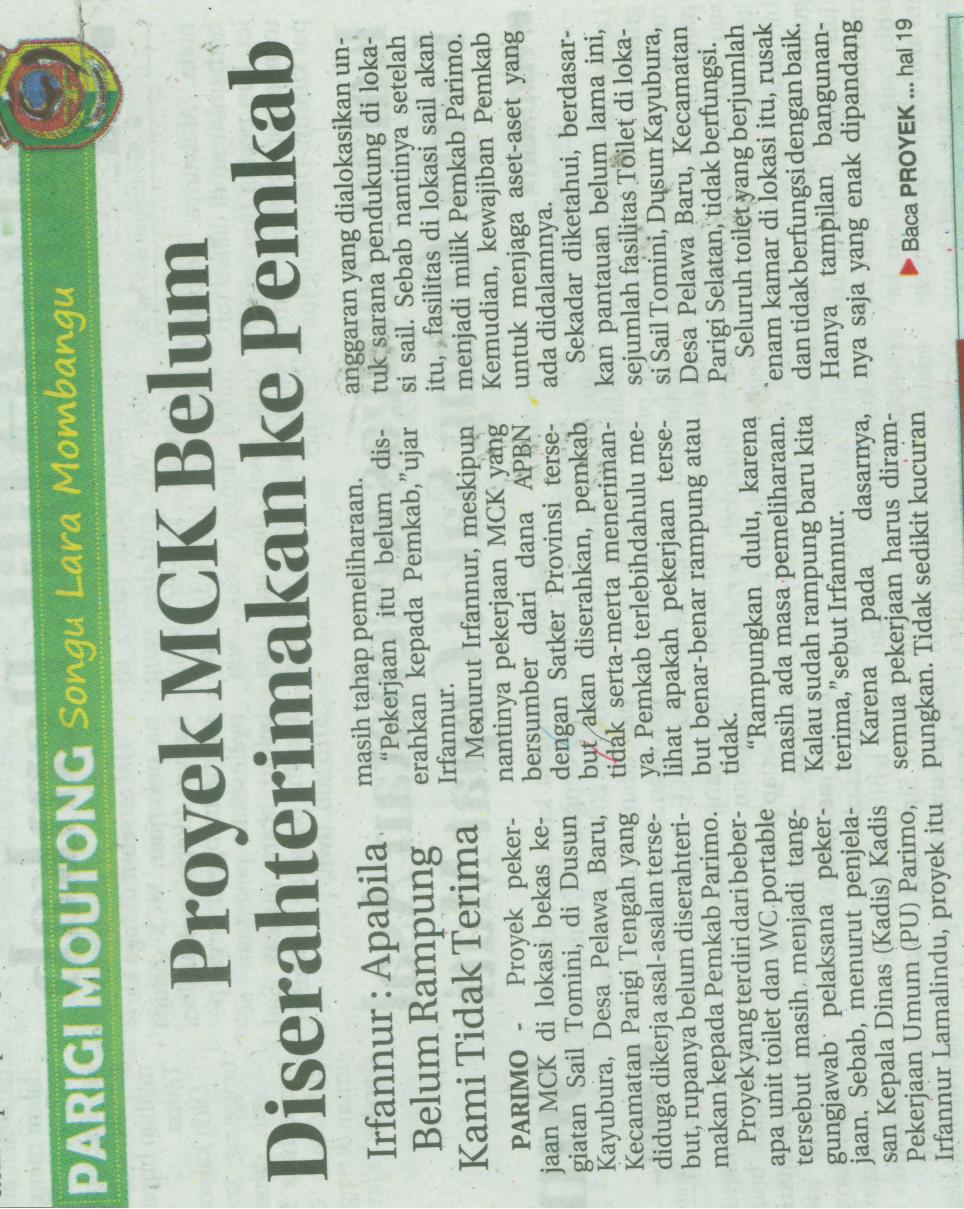 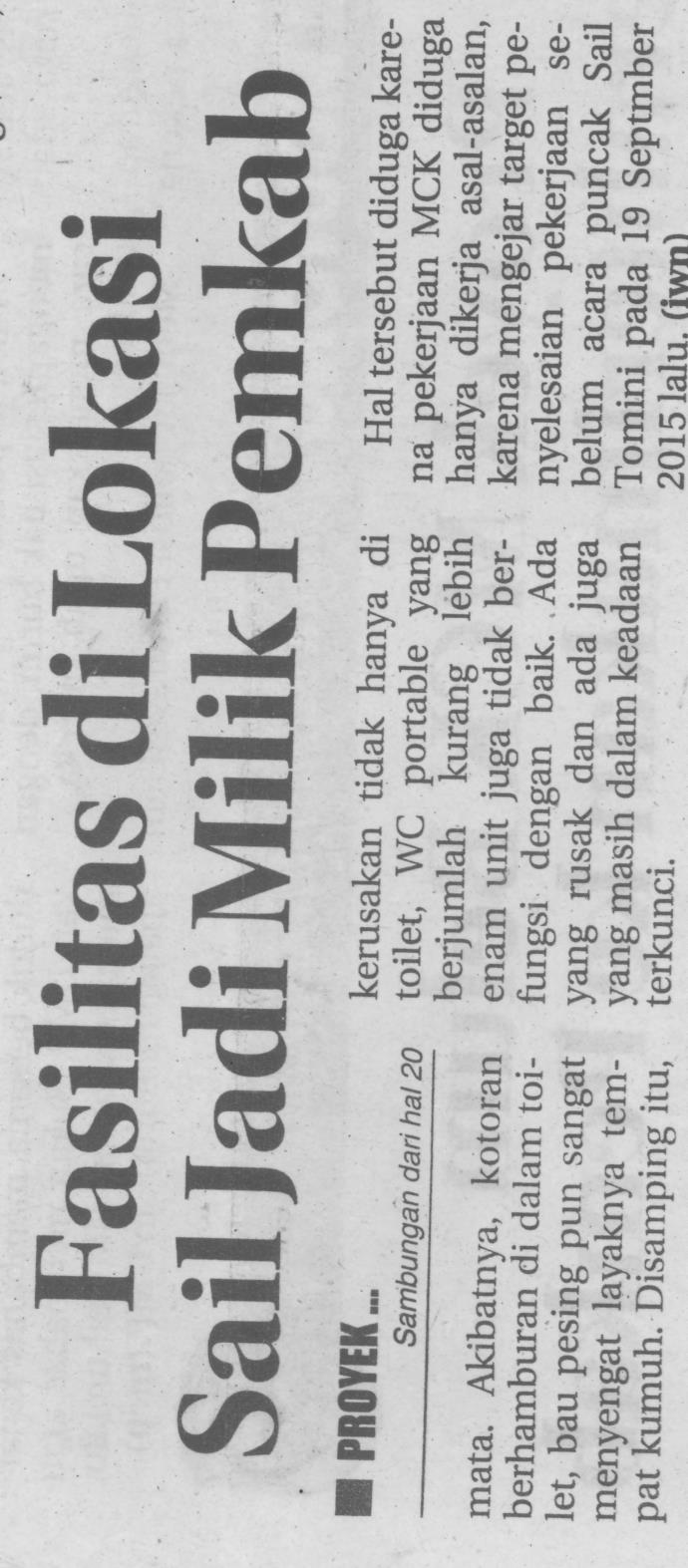 Harian    :Radar SultengKasubaudSulteng IHari, tanggal:Sabtu, 3 Oktober 2015KasubaudSulteng IKeterangan:Proyek MCK Belum Diserahterimakan ke PemkabKasubaudSulteng IEntitas:ParimoKasubaudSulteng I